Company OverviewHopewell Health Solutions is a multi-disciplinary, women- owned team of psychologists, therapists, and wellness experts/presenters who are committed to community wellness and action-oriented education. We are experienced in contracting with federal and local agencies as well as commercial clients.Core ServicesLarge Group Presentations/ Trainings- some current topics are: Diversity/Inclusion and Mindful Communication, Mindfulness, Spin Stress into Success, and Change Management. Small Group Presentations/TrainingsIndividual ConsultationsOther Services ProvidedTesting/AssessmentExecutive CoachingTeam BuildingDifferentiatorsHighly trained and culturally diverse staff- 5 Ph.D.’s and 7 Master’s Educated. The HHS Team works collaboratively to customize each project for the client. All training materials are developed by Dr. Schlichting, PhD and her team.  Training is presented in a multimedia and interactive format to provide participants “real life training” which is highly effective and creates immediate opportunities for the “roll out” of the material. 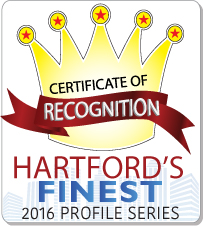 Past PerformancesSocial Security Administrators Annual New England Conference – May 2016- Reference Claude Murdy, claude.murdy@ssa.govPratt and Whitney- on- site wellness program- starting June 2016	Manchester Board of Education- since 2015- Current contract to do psychological assessments. Reference – Shelley Matfess, Director of Pupil Personnel- smatfess@mpspride.org	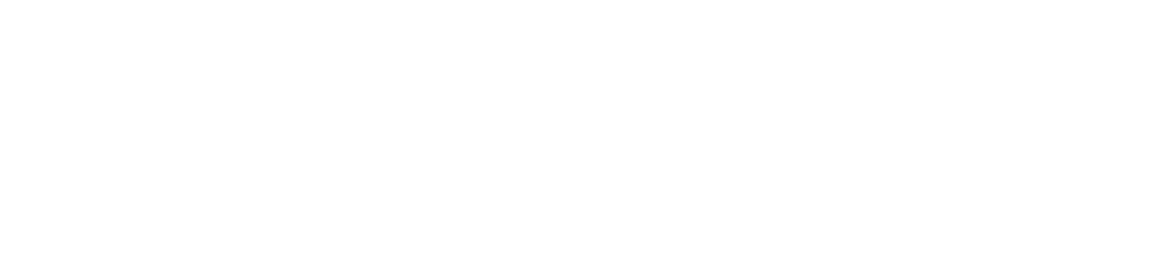 Testimonials/Recommendations for Hopewell Health SolutionsAmazing Reputation- Hopewell Health Solutions is one of the most sought after practices for mental health counseling and consultation.Amazing Feedback- 99% of participants said it was “excellent”, 99% “would recommend to friends and family” and 100% of participants said they were ”likely to use the strategies taught in the training.” 100% of participants “enjoyed” the training. Innovative, Relevant, and Fun Trainings with Real Life Solutions“The presenter provided great alternatives to dealing with life’s stressors. Great real life examples that I could relate to. Thank you.” – D. M., Executive“I enjoyed the interaction with Dr. Schlichting and the employees present for the program. I liked the videos and learned a lot.” – R. L., Executive “Multi-media and changing it up with numerous examples to allow us all to make a connection with material and lesson was wonderful.- J. B., Executive “Enjoyed it all- fabulous. Loved it.”- B.P., ExecutiveGreat presentation, light-hearted, fun, good humor and relevant material.”- M. B., Executive “I did not know what to expect and was blown away by the presenter and the information. I learned how to be effective and less stressed at my job and in my life. I will be sharing this information with my employees.”- J.K., ExecutiveHire us to help make your workplace more productive, efficient, and more enjoyable. We have the solutions to your problems!  Contact us for a consultation:  860-946-0447 or hhs4help@gmail.com